Pomorski Wojewódzki Związek Tenisa Stołowego
w Gdańsku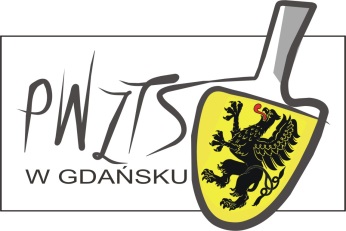 80-462 Gdańsk,  ul. Meissnera 1                   
Nr konta: 45 1020 1811 0000 0702 0112 7141
Email: pomorski@pzts.pl , mschaefer.pwzts@wp.pl                         http://www.pwzts.plGdańsk, 20.08.2022 r.KOMUNIKAT NR 1 / III LM/IV LM/22/23
Organizacja rozgrywek III i IV Ligi mężczyznZgodnie z decyzją Zarządu Pomorskiego Wojewódzkiego Związku Tenisa Stołowego 
w Gdańsku w sezonie rozgrywkowym 2022/2023 rozgrywki III i IV ligi mężczyzn będzie prowadził Wydział Rozgrywek PWZTS. Osobą odpowiedzialną za rozgrywki III ligi będzie Rafał Czaja, a za IV ligę Paweł Manterys	Terminarz rozgrywek, protokół meczowy zostanie przekazany do wiadomości zainteresowanych klubów do 10.09.2022 roku, na podstawie listy zgłoszeń na załączonym formularzu zgłoszeń do rozgrywek III lub IV ligi, przesłanym wg regulaminu w formie elektronicznej na email: 3liga@pwzts.pl lub 4liga@pwzts.pl do 04.09.2022 r.	Zapraszamy wszystkich uczestników rozgrywek do współpracy w celu sprawnego przeprowadzenia wszystkich zaplanowanych spotkań nadchodzącym sezonie. Liczymy na dobre klimaty  i merytoryczną współpracę.Wydział Rozgrywek PWZTS:
Rafał Czaja Paweł Manterys W sezonie 2022/2023 będzie obowiązywał dołączony do niniejszego komunikatu  Regulamin Rozgrywek PWZTS w sezonie 2022/2023, a w nim znajdziecie regulamin rozgrywek III i IV ligi mężczyzn /pkt, 8 strony 23-31/, zatwierdzony przez Zarząd Pomorskiego Wojewódzkiego Związku Tenisa Stołowego w Gdańsku w dniu 20.08.2022 roku..Zgodnie z wynikami rozgrywek z ubiegłego sezonu, przeprowadzonymi meczami barażowymi /ostatnie mecze rozegrano 19.08.2022 roku/ oraz przejęciem miejsca lub przekazaniem miejsca do II ligi,  w rozgrywkach III ligi mężczyzn w sezonie 2022/2023 mają prawo grać:3STS Starogard GdańskiUKS Tęcza ŁupawaGTS Luks Fortus II StraszynLKS ECHO Biesowice MAKSTRANS JUVENIA Półczno KS AZS AWFiS BALTA Gdańsk BESKA ATS MAŁE TRÓJMIASTO Reda GŁUSZKIEWICZ FOTOWOLTAIKA MTS KwidzynP&P START Wejherowo TURBO TENIS STOŁOWY Skarszewy LEO Trąbki Małe GKTS Gdańsk KUKS REMUS II Kościerzyna Zgodnie z p.8.3.2 regulaminu proszę o przesłanie w terminie do 4 września 2022 roku za pomocą poczty elektronicznej na adres:  3liga@pwzts.pl i 4liga@pwzts.pl dokumentu zwanego Zgłoszeniem do rozgrywek III Ligi mężczyzn  i IV Ligi mężczyzn w sezonie 2022/2023.Przypominamy wszystkim klubom, aby uczestniczyć w rozgrywkach III lub IV ligi należy spełnić określone warunki zamieszczone w Regulaminie Rozgrywek PWZTS Pkt. 8.1.1; 8.1.1.1; 8.1.1.2; 8.1.1.3; 8.1.1.4.Brak zgłoszonego klubu na listach z licencjami klubowymi PZTS do 04.09.2022 r. dyskwalifikuje zespół z rozgrywek PWZTS w sezonie 2022/2023. Jak zdobyć licencję klubową i zawodnicze znajdziecie w PKT. 3  RR PWZTS str. 6. Wydział Rozgrywek PWZTS:
Rafał Czaja                                                                                                                                    Paweł ManterysZGŁOSZENIE DO UDZIAŁU 
W ROZGRYWKACH III / IV LIGI MĘŻCZYZNW SEZONIE 2022/2023** właściwe podkreślićOŚWIADCZENIE
Ja niżej podpisany potwierdzam zgłoszenie drużyny do rozgrywek III ligi mężczyzn i udział w nich zgodnie z obowiązującym /otrzymanym/ Regulaminem Rozgrywek III ligi mężczyzn na sezon 2022/2023.Jednocześnie udzielam zgodę Pomorskiemu Wojewódzkiemu Związkowi Tenisa Stołowego do przetwarzania danych osobowych /zaznaczonych gwiazdką w formularzu zgłoszenia/oraz upublicznienie ich w wersji papierowej i elektronicznej celem zamieszczania komunikatach dot. Organizacji rozgrywek oraz celem udostępnienia w/w /oznaczonych danych wszystkim zainteresowanym rozgrywkami III ligi mężczyzn / IV ligi mężczyzn*. --------------------------------------------------------------Podpis prezesa klubu sportowego/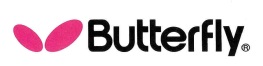 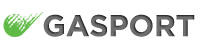 Pełna nazwa klubu sportowegoStatutowa nazwa drużyny:Nazwa drużyny używana w rozgrywkach (patrz p.8.1.33 regulaminu rozrywek):Adres korespondencyjny klubu:Adres e-mail klubu:Adres strony internetowej lub funpage (nieobowiązkowe):Nr telefonu klubu:NIP klubu:Dane do wystawienia faktury:Adres hali rozgrywek /podstawowej/:Adres hali rozgrywek /rezerwowej/:*Nazwisko i imię osoby odpowiedzialnej za zespół:*Adres e-mail osoby odpowiedzialnej za zespół*Nr telefon osoby odpowiedzialnej za zespół”Marka/firma stołów rozgrywania meczów:Jedna marka/firma oraz  jeden typ piłeczek plastikowych, którymi będą rozgrywane spotkania: